Authorization for Termination of Health Services Form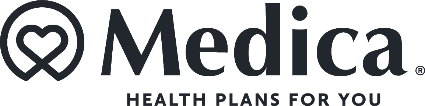 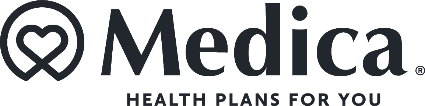                                           First date of service                                     Last date of serviceReason for termination of care:Notification letter to patient attached:     Yes       No30-day corrective action followed:            Yes       NoFAX to 952-992-3270 Providers should refer to the Medica Provider Administrative Manual for more information on the provider termination of health services process. Responsible insured party name: _     ________________________________Date: _     ________________________Name of member being terminated:_     ________________________________Account number:_     _____________________________Member address: _     _________________________________     ________________________________            
   Member date of birth: _     __________Member group #: _     ______________Member ID #: _     _________________Clinic location: _     _________________________________     ________________________________Clinic phone number:_     _____________________________Clinic contact person:_     _____________________________Note:  If a provider following the Medica policy terminates treatment of a member, the termination cannot extend to other Medica members of that household.Note:  If a provider following the Medica policy terminates treatment of a member, the termination cannot extend to other Medica members of that household.Account Activity:   __     ______________________ to _     _______________________Account Activity:   __     ______________________ to _     _______________________ Inability to agree on a course of treatment Unpaid copayments or co-insurance Outstanding/unpaid bills Consistently misses scheduled appointments Uncooperative or abusive behavior toward provider or provider’s staff Other, please explain: _     __________________
_____________________________________________Ongoing care issues: Yes NoAvailability of provider issues: Yes NoIf yes, please explain: _     ________________________________________________________________________________________________________________________________________________If yes, please explain: _     ________________________________________________________________________________________________________________________________________________Provider Signature: ___________________________________Provider Name: __     _____________________________________